Зарегистрировано в Минюсте России 17 мая 2012 г. N 24196МИНИСТЕРСТВО ЗДРАВООХРАНЕНИЯ И СОЦИАЛЬНОГО РАЗВИТИЯРОССИЙСКОЙ ФЕДЕРАЦИИПРИКАЗот 18 апреля 2012 г. N 381нОБ УТВЕРЖДЕНИИ ПОРЯДКАОКАЗАНИЯ МЕДИЦИНСКОЙ ПОМОЩИ НАСЕЛЕНИЮПО ПРОФИЛЮ "КОСМЕТОЛОГИЯ"В соответствии со статьей 37 Федерального закона от 21 ноября 2011 г. N 323-ФЗ "Об основах охраны здоровья граждан в Российской Федерации" (Собрание законодательства Российской Федерации, 2011, N 48, ст. 6724) приказываю:Утвердить Порядок оказания медицинской помощи по профилю "косметология" согласно приложению.МинистрТ.А.ГОЛИКОВАПриложениек приказу Министерстваздравоохранения и социальногоразвития Российской Федерацииот 18 апреля 2012 г. N 381нПОРЯДОКОКАЗАНИЯ МЕДИЦИНСКОЙ ПОМОЩИ ПО ПРОФИЛЮ "КОСМЕТОЛОГИЯ"1. Настоящий Порядок регулирует вопросы оказания медицинской помощи по профилю "косметология" населению Российской Федерации в организациях государственной и иных форм собственности (далее - организации).2. Медицинская помощь по профилю "косметология" включает комплекс лечебно-диагностических и реабилитационных мероприятий, направленных на сохранение или восстановление структурной целостности и функциональной активности покровных тканей человеческого организма (кожи и ее придатков, подкожной жировой клетчатки и поверхностных мышц).3. Оказание медицинской помощи по профилю "косметология" включает:диагностику и коррекцию врожденных и приобретенных морфофункциональных нарушений покровных тканей человеческого организма, в том числе возникающих вследствие травм и хирургических вмешательств, химиотерапевтического, лучевого и медикаментозного воздействия и перенесенных заболеваний;информирование населения о гигиенических рекомендациях по предупреждению заболеваний, профилактике преждевременного старения и инволюционной деградации кожи и ее придатков, подкожной жировой клетчатки и мышечного аппарата.4. Медицинская помощь по профилю "косметология" оказывается врачом-косметологом в организациях, структурных подразделениях, осуществляющих свою деятельность в соответствии с приложениями N 1 - 18 к настоящему Порядку. Средний медицинский персонал может оказывать медицинские услуги и манипуляции по назначению врача-косметолога.5. При первичном обращении пациента врач-косметолог:оценивает жалобы пациента, структурную целостность и функциональную активность покровных тканей, выявляет конкретные дефекты и нарушения, требующие проведения косметологической коррекции;информирует пациента о процедурах для самостоятельного выполнения; дает рекомендации по уходу за покровными тканями организма, в том числе проводит обучение необходимым гигиеническим навыкам;заполняет медицинскую документацию в установленном порядке;составляет план необходимого обследования и лечения;назначает медицинские процедуры для выполнения средним медицинским персоналом;выполняет медицинские процедуры, необходимые для коррекции выявленных нарушений и дефектов.6. При повторных обращениях пациента врач-косметолог:оценивает динамику состояния комплекса покровных тканей в процессе проводимых медицинских манипуляций и косметологической коррекции;оценивает клиническую эффективность проводимых медицинских вмешательств и выполнение пациентом врачебных рекомендаций и назначений и при наличии медицинских показаний вносит коррективы в проводимое лечение;выполняет медицинские процедуры и манипуляции для коррекции выявленных нарушений и дефектов;контролирует проведение назначенных медицинских процедур средним медицинским персоналом;в медицинской документации делает записи о состоянии пациента и динамике клинической картины.7. В случае выявления врачом-косметологом доброкачественного новообразования кожи и (или) ее придатков, его удаление осуществляется с последующим проведением патоморфологического исследования.8. При подозрении или выявлении врачом-косметологом злокачественных новообразований кожи и (или) ее придатков пациент направляется в первичный онкологический кабинет (отделение), после чего врач-специалист первичного онкологического кабинета направляет пациента в онкологический диспансер или онкологическую больницу для уточнения диагноза и определения последующей тактики ведения пациента в соответствии с Порядком оказания медицинской помощи населению при онкологических заболеваниях, утвержденным приказом Минздравсоцразвития России от 3 декабря 2009 г. N 944н (зарегистрирован Минюстом России 15 декабря 2009 г. N 15605).9. При выявлении врачом-косметологом состояний, требующих оказания медицинской помощи с использованием методов пластической и челюстно-лицевой хирургии, пациент направляется в медицинские организации, оказывающие медицинскую помощь соответствующего профиля.10. При выявлении врачом-косметологом клинических проявлений кожных болезней, инфекций, передаваемых половым путем, инфекционных заболеваний, ВИЧ-инфекции, туберкулеза пациент направляется в медицинские организации, оказывающие медицинскую помощь соответствующего профиля.11. При оказании медицинской помощи по профилю "косметология" врачами-косметологами и средним медицинским персоналом ведется медицинская документация, в том числе первичная, учетная и отчетная.Приложение N 1к Порядку оказаниямедицинской помощи по профилю"косметология", утвержденномуприказом Министерстваздравоохранения и социальногоразвития Российской Федерацииот 18 апреля 2012 г. N 381нПОЛОЖЕНИЕОБ ОРГАНИЗАЦИИ ДЕЯТЕЛЬНОСТИ КОСМЕТОЛОГИЧЕСКОГО КАБИНЕТА1. Настоящее Положение определяет организацию деятельности косметологического кабинета (далее - Кабинет), который может являться структурным подразделением организаций.2. На должность врача-косметолога Кабинета назначается специалист, соответствующий Квалификационным требованиям к специалистам с высшим и послевузовским медицинским и фармацевтическим образованием в сфере здравоохранения, утвержденным приказом Минздравсоцразвития России от 7 июля 2009 г. N 415н (зарегистрирован Минюстом России 9 июля 2009 г. N 14292), по специальности "косметология".3. На должности среднего медицинского персонала Кабинета назначаются специалисты, получившие дополнительное профессиональное образование по специальности "Сестринское дело в косметологии".4. В структуре Кабинета могут быть предусмотрены:кабинет врачебного приема;манипуляционный кабинет;процедурный кабинет.5. В Кабинете врачебного приема проводится:консультирование пациентов;обследование пациентов (с проведением дерматоскопии; измерения количества поверхностного сала и активности сальных желез - себуметрии; исследования десквамации, пигментации, трансдермальной потери жидкости, эластичности кожи; pH-метрии кожи; профилографии, ультразвукового исследования эпидермиса, дермы, гиподермы, сосудов кожи и подкожной клетчатки, поверхностных мышц).6. В манипуляционной проводятся неинвазивные процедуры (депиляция; дарсонвализация; косметологическая чистка лица; криомассаж; криоорошение; медицинский массаж лица, шеи и области декольте ручной; пилинг аппаратный кожи; пилинг поверхностный).7. В процедурной осуществляются инвазивные процедуры (введение инъекционных тканевых наполнителей; инъекции препаратов токсина ботулизма; инъекционная коррекция рубцовой ткани; мезотерапия; биоревитализация; пилинг срединный; инъекционное введение лекарственных препаратов).8. Кабинет оснащается медицинским оборудованием в соответствии со стандартом оснащения, изложенным в приложении N 2 к Порядку, утвержденному настоящим приказом.9. Штатная численность медицинского и другого персонала Кабинета устанавливается руководителем медицинской организации, с учетом рекомендуемых штатных нормативов, изложенных в приложении N 3 к Порядку, утвержденному настоящим приказом.Приложение N 2к Порядку оказаниямедицинской помощи по профилю"косметология", утвержденномуприказом Министерстваздравоохранения и социальногоразвития Российской Федерацииот 18 апреля 2012 г. N 381нСТАНДАРТ ОСНАЩЕНИЯ КОСМЕТОЛОГИЧЕСКОГО КАБИНЕТА1. Стандарт оснащения кабинета врачебного приема2. Стандарт оснащения манипуляционного кабинета3. Стандарт оснащения процедурного кабинетаПримечание:В приложении указаны минимальная номенклатура и минимальное количество оборудования для организаций. Оснащение оборудованием, отмеченным знаком "*", осуществляется при отсутствии в составе организации центрального стерилизационного отделения.Приложение N 3к Порядку оказаниямедицинской помощи по профилю"косметология", утвержденномуприказом Министерстваздравоохранения и социальногоразвития Российской Федерацииот 18 апреля 2012 г. N 381нРЕКОМЕНДУЕМЫЕ ШТАТНЫЕ НОРМАТИВЫМЕДИЦИНСКОГО И ИНОГО ПЕРСОНАЛА КОСМЕТОЛОГИЧЕСКОГО КАБИНЕТАПриложение N 4к Порядку оказаниямедицинской помощи по профилю"косметология", утвержденномуприказом Министерстваздравоохранения и социальногоразвития Российской Федерацииот 18 апреля 2012 г. N 381нПОЛОЖЕНИЕОБ ОРГАНИЗАЦИИ ДЕЯТЕЛЬНОСТИ КАБИНЕТА АППАРАТНЫХ МЕТОДОВЛЕЧЕНИЯ В КОСМЕТОЛОГИИ1. Настоящее Положение определяет организацию деятельности кабинета аппаратных методов лечения в косметологии (далее - Кабинет), который может являться структурным подразделением организаций.2. На должность врача-косметолога Кабинета назначается специалист, соответствующий Квалификационным требованиям к специалистам с высшим и послевузовским медицинским и фармацевтическим образованием в сфере здравоохранения, утвержденным приказом Минздравсоцразвития России от 7 июля 2009 г. N 415н (зарегистрирован Минюстом России 9 июля 2009 г. N 14292), по специальности "косметология".3. На должности среднего медицинского персонала Кабинета назначаются специалисты, получившие дополнительное профессиональное образование по специальности "Сестринское дело в косметологии".4. В Кабинете осуществляются процедуры с использованием аппаратных методов лечения (дарсонвализация, лечение широкополосным импульсным светом, лазерное воздействие на покровные ткани, магнитотерапия, микротоковая терапия, радиочастотное воздействие, фонофорез, электромиостимуляция, электрофорез, ультрафиолетовое облучение тканей).5. Кабинет оснащается медицинским оборудованием в соответствии со стандартом оснащения, изложенным в приложении N 5 к Порядку оказания медицинской помощи по профилю "косметология", утвержденному настоящим приказом.6. Штатная численность медицинского и другого персонала Кабинета устанавливается руководителем медицинской организации, с учетом рекомендуемых штатных нормативов, изложенных в приложении N 6 к Порядку, утвержденному настоящим приказом.Приложение N 5к Порядку оказаниямедицинской помощи по профилю"косметология", утвержденномуприказом Министерстваздравоохранения и социальногоразвития Российской Федерацииот 18 апреля 2012 г. N 381нСТАНДАРТОСНАЩЕНИЯ КАБИНЕТА АППАРАТНЫХ МЕТОДОВ ЛЕЧЕНИЯВ КОСМЕТОЛОГИИПриложение N 6к Порядку оказаниямедицинской помощи по профилю"косметология", утвержденномуприказом Министерстваздравоохранения и социальногоразвития Российской Федерацииот 18 апреля 2012 г. N 381нРЕКОМЕНДУЕМЫЕ ШТАТНЫЕ НОРМАТИВЫМЕДИЦИНСКОГО И ИНОГО ПЕРСОНАЛА КАБИНЕТА АППАРАТНЫХ МЕТОДОВЛЕЧЕНИЯ В КОСМЕТОЛОГИИПриложение N 7к Порядку оказаниямедицинской помощи по профилю"косметология", утвержденномуприказом Министерстваздравоохранения и социальногоразвития Российской Федерацииот 18 апреля 2012 г. N 381нПОЛОЖЕНИЕОБ ОРГАНИЗАЦИИ ДЕЯТЕЛЬНОСТИ КАБИНЕТА ДЛЯ ПРОВЕДЕНИЯДЕСТРУКЦИЙ В СОСТАВЕ ПОКРОВНЫХ ТКАНЕЙ1. Настоящее Положение определяет организацию деятельности кабинета для проведения деструкции в составе покровных тканей человека (далее - Кабинет), который может являться структурным подразделением организаций.2. На должность врача-косметолога Кабинета назначается специалист, соответствующий Квалификационным требованиям к специалистам с высшим и послевузовским медицинским и фармацевтическим образованием в сфере здравоохранения, утвержденным приказом Минздравсоцразвития России от 7 июля 2009 г. N 415н (зарегистрирован Минюстом России 9 июля 2009 г. N 14292), по специальности "косметология".3. На должности среднего медицинского персонала Кабинета назначаются специалисты, получившие дополнительное профессиональное образование по специальности "Сестринское дело в косметологии".4. На должности среднего медицинского персонала Кабинета назначаются специалисты, получившие дополнительное профессиональное образование по специальности "Сестринское дело в косметологии".5. Кабинет оснащается медицинским оборудованием в соответствии со стандартом оснащения, изложенным в приложении N 8 к Порядку оказания медицинской помощи по профилю "косметология", утвержденному настоящим приказом.6. Штатная численность медицинского и другого персонала Кабинета устанавливается руководителем медицинской организации, с учетом рекомендуемых штатных нормативов, изложенных в приложении N 9 к Порядку, утвержденному настоящим приказом.Приложение N 8к Порядку оказаниямедицинской помощи по профилю"косметология", утвержденномуприказом Министерстваздравоохранения и социальногоразвития Российской Федерацииот 18 апреля 2012 г. N 381нСТАНДАРТОСНАЩЕНИЯ КАБИНЕТА ДЛЯ ПРОВЕДЕНИЯ ДЕСТРУКЦИЙ В СОСТАВЕПОКРОВНЫХ ТКАНЕЙПримечание:В приложении указаны минимальная номенклатура и минимальное количество оборудования для организаций. Оснащение оборудованием, отмеченным знаком "*", осуществляется при отсутствии в составе организации центрального стерилизационного отделения.Приложение N 9к Порядку оказаниямедицинской помощи по профилю"косметология", утвержденномуприказом Министерстваздравоохранения и социальногоразвития Российской Федерацииот 18 апреля 2012 г. N 381нРЕКОМЕНДУЕМЫЕ ШТАТНЫЕ НОРМАТИВЫМЕДИЦИНСКОГО И ИНОГО ПЕРСОНАЛА КАБИНЕТА ДЛЯ ПРОВЕДЕНИЯДЕСТРУКЦИЙ В СОСТАВЕ ПОКРОВНЫХ ТКАНЕЙПриложение N 10к Порядку оказаниямедицинской помощи по профилю"косметология", утвержденномуприказом Министерстваздравоохранения и социальногоразвития Российской Федерацииот 18 апреля 2012 г. N 381нПОЛОЖЕНИЕОБ ОРГАНИЗАЦИИ ДЕЯТЕЛЬНОСТИ КАБИНЕТА ЛЕЧЕНИЯ ВОЛОС1. Настоящее Положение определяет организацию деятельности кабинета лечения волос (далее - Кабинет), который может являться структурным подразделением организаций.2. На должность врача-косметолога Кабинета назначается специалист, соответствующий Квалификационным требованиям к специалистам с высшим и послевузовским медицинским и фармацевтическим образованием в сфере здравоохранения, утвержденным приказом Минздравсоцразвития России от 7 июля 2009 г. N 415н (зарегистрирован Минюстом России 9 июля 2009 г. N 14292), по специальности "косметология".3. На должности среднего медицинского персонала Кабинета назначаются специалисты, получившие дополнительное профессиональное образование по специальности "Сестринское дело в косметологии".4. В структуре Кабинета могут быть предусмотрены: кабинет врачебного приема, манипуляционный кабинет лечения волос.5. В кабинете врачебного приема проводится:консультирование пациентов;изучение состояния покровных тканей волосистой части головы;проведение диагностических процедур (измерение количества поверхностного сала и активности сальных желез - себуметрия, трихоскопия, ультразвуковое исследование покровных тканей (эпидермис, дерма, гиподерма, сосуды кожи и подкожной клетчатки, поверхностные мышцы)).6. В манипуляционном кабинете лечения волос осуществляются процедуры лечения волос (вакуумный массаж, криомассаж, ручной массаж кожи волосистой части головы, дарсонвализация, втирание лекарственных средств в волосистую часть головы, маски лечебные).7. Кабинет оснащается медицинским оборудованием в соответствии со стандартом оснащения, изложенным в приложении приложение N 11 к Порядку оказания медицинской помощи по профилю "косметология", утвержденному настоящим приказом.8. Штатная численность медицинского и другого персонала Кабинета устанавливается руководителем медицинской организации, с учетом рекомендуемых штатных нормативов, изложенных в приложении N 12 к Порядку, утвержденному настоящим приказом.Приложение N 11к Порядку оказаниямедицинской помощи по профилю"косметология", утвержденномуприказом Министерстваздравоохранения и социальногоразвития Российской Федерацииот 18 апреля 2012 г. N 381нСТАНДАРТ ОСНАЩЕНИЯ КАБИНЕТА ЛЕЧЕНИЯ ВОЛОС1. Стандарт оснащения кабинета врачебного приема2. Стандарт оснащения манипуляционного кабинеталечения волосПримечание:В приложении указаны минимальная номенклатура и минимальное количество оборудования для организаций. Оснащение оборудованием, отмеченным знаком "*", осуществляется при отсутствии в составе организации центрального стерилизационного отделения.Приложение N 12к Порядку оказаниямедицинской помощи по профилю"косметология", утвержденномуприказом Министерстваздравоохранения и социальногоразвития Российской Федерацииот 18 апреля 2012 г. N 381нРЕКОМЕНДУЕМЫЕ ШТАТНЫЕ НОРМАТИВЫМЕДИЦИНСКОГО И ИНОГО ПЕРСОНАЛА КАБИНЕТА ЛЕЧЕНИЯ ВОЛОСПриложение N 13к Порядку оказаниямедицинской помощи по профилю"косметология", утвержденномуприказом Министерстваздравоохранения и социальногоразвития Российской Федерацииот 18 апреля 2012 г. N 381нПОЛОЖЕНИЕОБ ОРГАНИЗАЦИИ ДЕЯТЕЛЬНОСТИ КАБИНЕТА ЛЕЧЕНИЯБОЛЕЗНЕЙ НОГТЕЙ1. Настоящее Положение определяет организацию деятельности кабинета лечения болезней ногтей неинфекционного характера (далее - Кабинет), который может входить в состав структурных подразделений организаций.2. На должности среднего медицинского персонала Кабинета назначаются специалисты, получившие дополнительное профессиональное образование по специальности "Сестринское дело в косметологии".3. В Кабинете проводятся процедуры обработки ногтевых пластин (аппаратная обработка ногтевых пластин при патологических изменениях неинфекционной этиологии).4. Кабинет оснащается медицинским оборудованием в соответствии со стандартом оснащения, изложенным в приложении N 14 к Порядку оказания медицинской помощи по профилю "косметология", утвержденному настоящим приказом.5. Штатная численность медицинского и другого персонала Кабинета устанавливается руководителем медицинской организации, с учетом рекомендуемых штатных нормативов, изложенных в приложении N 15 к Порядку, утвержденному настоящим приказом.Приложение N 14к Порядку оказаниямедицинской помощи по профилю"косметология", утвержденномуприказом Министерстваздравоохранения и социальногоразвития Российской Федерацииот 18 апреля 2012 г. N 381нСТАНДАРТ ОСНАЩЕНИЯ КАБИНЕТА ЛЕЧЕНИЯ БОЛЕЗНЕЙ НОГТЕЙПримечание:В приложении указаны минимальная номенклатура и минимальное количество оборудования для организаций. Оснащение оборудованием, отмеченным знаком "*", осуществляется при отсутствии в составе организации центрального стерилизационного отделения.Приложение N 15к Порядку оказаниямедицинской помощи по профилю"косметология", утвержденномуприказом Министерстваздравоохранения и социальногоразвития Российской Федерацииот 18 апреля 2012 г. N 381нРЕКОМЕНДУЕМЫЕ ШТАТНЫЕ НОРМАТИВЫМЕДИЦИНСКОГО И ИНОГО ПЕРСОНАЛА КАБИНЕТА ЛЕЧЕНИЯБОЛЕЗНЕЙ НОГТЕЙПриложение N 16к Порядку оказаниямедицинской помощи по профилю"косметология", утвержденномуприказом Министерстваздравоохранения и социальногоразвития Российской Федерацииот 18 апреля 2012 г. N 381нПОЛОЖЕНИЕОБ ОРГАНИЗАЦИИ ДЕЯТЕЛЬНОСТИ КАБИНЕТА ДЛЯ ПРОВЕДЕНИЯМЕДИЦИНСКОГО МАССАЖА ЛИЦА И ТЕЛА1. Настоящее Положение определяет организацию деятельности кабинета для проведения медицинского массажа лица и тела (далее - Кабинет), который может являться структурным подразделением организаций.2. На должности среднего медицинского персонала Кабинета назначаются специалисты, получившие дополнительное профессиональное образование по специальности "Сестринское дело в косметологии" или "Медицинский массаж".3. В Кабинете по назначению врача-косметолога проводятся процедуры массажа (медицинский массаж лица, шеи и области декольте ручной; медицинский массаж тела ручной; массаж вакуумный; механотерапия (массаж автоматизированный); медицинский лимфодренажный массаж).4. Кабинет оснащается медицинским оборудованием в соответствии со стандартом оснащения, изложенным в приложении N 17 к Порядку оказания медицинской помощи по профилю "косметология", утвержденному настоящим приказом.5. Штатная численность медицинского и другого персонала Кабинета устанавливается руководителем медицинской организации, с учетом рекомендуемых штатных нормативов, изложенных в приложении N 18 к Порядку, утвержденному настоящим приказом.Приложение N 17к Порядку оказаниямедицинской помощи по профилю"косметология", утвержденномуприказом Министерстваздравоохранения и социальногоразвития Российской Федерацииот 18 апреля 2012 г. N 381нСТАНДАРТОСНАЩЕНИЯ КАБИНЕТА ДЛЯ ПРОВЕДЕНИЯ МЕДИЦИНСКОГО МАССАЖАЛИЦА И ТЕЛАПриложение N 18к Порядку оказаниямедицинской помощи по профилю"косметология", утвержденномуприказом Министерстваздравоохранения и социальногоразвития Российской Федерацииот 18 апреля 2012 г. N 381нРЕКОМЕНДУЕМЫЕ ШТАТНЫЕ НОРМАТИВЫМЕДИЦИНСКОГО И ИНОГО ПЕРСОНАЛА КАБИНЕТА ДЛЯ ПРОВЕДЕНИЯМЕДИЦИНСКОГО МАССАЖА ЛИЦА И ТЕЛА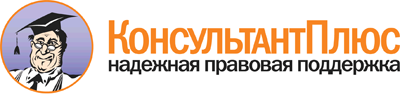  Приказ Минздравсоцразвития России от 18.04.2012 N 381н
"Об утверждении Порядка оказания медицинской помощи населению по профилю "косметология"
(Зарегистрировано в Минюсте России 17.05.2012 N 24196) Документ предоставлен КонсультантПлюс

www.consultant.ru 

Дата сохранения: 22.10.2015 
  N       Наименование оснащения (оборудования)           Требуемое       количество, шт.   1. Мебель медицинская                                  1 комплект      2. Дерматоскоп                                              1          3. Рабочее место врача                                      1          4. Лампа бестеневая с увеличительной лупой                  1          N       Наименование оснащения (оборудования)           Требуемое       количество, шт.   1. Мебель медицинская                                  1 комплект      2. Лампа бестеневая с увеличительной лупой                  1          3. Устройство ультразвуковой очистки и дезинфекции инструментов и изделий (ванна)                           1          4. Стерилизатор воздушный, суховоздушный *                  1          5. Стерилизатор ультрафиолетовый (кварцевый),      в том числе передвижной                                  1         для передвижных - 1   на 2 кабинета    6. Облучатель - рециркулятор воздуха               ультрафиолетовый                                         1          7. Аппарат для распаривания лица                            1          N       Наименование оснащения (оборудования)           Требуемое       количество, шт.   1. Мебель медицинская                                  1 комплект      2. Лампа бестеневая с увеличительной лупой                  1          3. Устройство ультразвуковой очистки и дезинфекции инструментов и изделий (ванна)                           1          4. Стерилизатор воздушный, суховоздушный *                  1          5. Стерилизатор ультрафиолетовый (кварцевый), в    том числе передвижной                                    1         для передвижных - 1   на 2 кабинета    6. Облучатель - рециркулятор воздуха               ультрафиолетовый                                         1          7. Холодильник для хранения медикаментов                    1          8. Стойка для внутривенных вливаний                         1          N            Наименование должности             Количество штатных             единиц           1. Врач-косметолог                             не менее 1 должности    2. Медицинская сестра                          не менее 1 должности    3. Санитарка                                  не менее 0,25 должности  N       Наименование оснащения (оборудования)           Требуемое       количество, шт.   1. Мебель медицинская                                  1 комплект      2. Стерилизатор ультрафиолетовый (кварцевый),      в том числе передвижной                                  1         для передвижных - 1   на 2 кабинета    3. Облучатель - рециркулятор воздуха               ультрафиолетовый                                         1          4. Аппарат лазерный терапевтический                         1          5. Аппарат для фонофореза                                   1          6. Аппарат для электромиостимуляции                         1          7. Аппарат для микротоковой терапии                         1          8. Аппарат для радиочастотного воздействия                  1          9. Аппарат для ультрафиолетового облучения тканей           1         10. Аппарат для дарсонвализации                              1         11. Аппарат для лечения широкополосным импульсным   светом                                                   1         12. Аппарат для магнитотерапии                               1          N            Наименование должности             Количество штатных             единиц           1. Врач-косметолог                             не менее 1 должности    2. Медицинская сестра                          не менее 1 должности    3. Санитарка                                  не менее 0,25 должности  N      Наименование оснащения (оборудования)           Требуемое         количество, шт.    1. Мебель медицинская                                 1 комплект       2. Лампа бестеневая с увеличительной лупой                 1           3. Электрокоагулятор (коагулятор) хирургический            1           4. Устройство ультразвуковой очистки и           дезинфекции инструментов и изделий (ванна)              1           5. Стерилизатор воздушный, суховоздушный *                 1           6. Стерилизатор ультрафиолетовый (кварцевый),    в том числе передвижной                                 1          для передвижных - 1      на 2 кабинета     7. Облучатель - рециркулятор воздуха             ультрафиолетовый                                        1           8. Светильник потолочный                                   1           9. Оборудование для криодеструкции                         1           N            Наименование должности             Количество штатных             единиц          1   Врач-косметолог                             не менее 1 должности   2   Медицинская сестра                          не менее 1 должности   3   Санитарка                                   не менее 1 должности    N       Наименование оснащения (оборудования)           Требуемое       количество, шт.   1  Мебель медицинская                                  1 комплект      2  Лампа бестеневая с увеличительной лупой                  1          3  Аппарат для трихоскопии                                  1          N       Наименование оснащения (оборудования)           Требуемое       количество, шт.   1  Мебель медицинская                                  1 комплект      2  Устройство ультразвуковой очистки и дезинфекции инструментов и изделий (ванна)                           1          3  Стерилизатор воздушный, суховоздушный *                  1          4  Стерилизатор ультрафиолетовый (кварцевый), в    том числе передвижной                                    1         для передвижных - 1   на 2 кабинета    5  Облучатель - рециркулятор воздуха               ультрафиолетовый                                         1          6  Аппарат для стимулирующего массажа волосистой   части головы                                             1          N            Наименование должности             Количество штатных             единиц           1. Врач-косметолог                             не менее 1 должности    2. Медицинская сестра                          не менее 1 должности    3. Санитарка                                  не менее 0,25 должности  N       Наименование оснащения (оборудования)           Требуемое       количество, шт.  1.  Рабочее место для проведения аппаратной         обработки ногтевых пластинок                        1 комплект     2.  Бестеневая лампа с лупой                                 1         3.  Аппарат для обработки ногтевых пластинок        (скалер с набором фрез)                                  1         4.  Устройство ультразвуковой очистки и дезинфекции инструментов и изделий (ванна)                           2         5.  Стерилизатор воздушный, суховоздушный *                  1         6.  Стерилизатор ультрафиолетовый (кварцевый), в    том числе передвижной                                    1         для передвижных - 1   на 2 кабинета   7.  Облучатель - рециркулятор воздуха               ультрафиолетовый                                         1         8.  Мебель медицинская                                  1 комплект      N            Наименование должности             Количество штатных             единиц          1.  Медицинская сестра                               1 должность       2.  Санитарка                                      0,25 должности       N             Наименование оборудования                 Требуемое       количество, шт.   1. Мебель медицинская                                  1 комплект      2. Массажный стол                                           1          N            Наименование должности             Количество штатных             единиц           1. Медицинская сестра                               1 должность        2. Санитарка                                      0,25 должности      